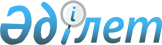 О внесении изменения в решение Шиелийского районного маслихата от 7 ноября 2017 года №15/8 "Об утверждении Правил оказания социальной помощи, установления размеров и определения перечня отдельных категорий нуждающихся граждан"
					
			Утративший силу
			
			
		
					Решение Шиелийского районного маслихата Кызылординской области от 11 июля 2019 года № 41/4. Зарегистрировано Департаментом юстиции Кызылординской области 12 июля 2019 года № 6844. Утратило силу решением Шиелийского районного маслихата Кызылординской области от 30 июля 2020 года № 57/10
      Сноска. Утратило силу решением Шиелийского районного маслихата Кызылординской области от 30.07.2020 № 57/10 (вводится в действие по истечении десяти календарных дней после дня первого официального опубликования).
      В соответствии с пунктом 2-3 статьи 6 Закона Республики Казахстан от 23 января 2001 года "О местном государственном управлении и самоуправлении в Республике Казахстан" и Постановлением Правительства Республики Казахстан от 21 мая 2013 года № 504 "Об утверждении Типовых правил оказания социальной помощи, установления размеров и определения перечня отдельных категорий нуждающихся граждан" Шиелийский районный маслихат РЕШИЛ:
      1. Внести в решение Шиелийского районного маслихата от 7 ноября 2017 года № 15/8 "Об утверждении Правил оказания социальной помощи, установления размеров и определения перечня отдельных категорий нуждающихся граждан" (зарегистрировано в Реестре государственной регистрации нормативных правовых актов за №6045, опубликовано в эталонном контрольном банке нормативных правовых актов Республики Казахстан от 7 декабря 2017 года) следующее изменение:
      в Правилах оказания социальной помощи, установления размеров и определения перечня отдельных категорий нуждающихся граждан, утвержденные указанным решением:
      второй абзац подпункта 1) пункта 5 изложить в новой редакции:
      "1) участникам и инвалидам Великой Отечественной войны, вдовам воинов погибших (умерших, пропавших без вести) в Великой Отечественной войне не вступившим в повторный брак, бывшим несовершеннолетним узникам концлагерей, гетто и других мест принудительного содержания, созданных фашистами и их союзниками в период второй мировой войны-раз в год в размере 40 месячных расчетных показателей и единовременную материальную помощь в размере 120 месячных расчетных показателей;";
      2. Настоящее решение вводится в действие со дня первого официального опубликования.
					© 2012. РГП на ПХВ «Институт законодательства и правовой информации Республики Казахстан» Министерства юстиции Республики Казахстан
				
      Председатель сессии районного маслихата 

Н. Амир

      Временно исполняющий обязанности
секретаря районного маслихата

К. Шаукебаев

      "СОГЛАСОВАНО"
государственное
учреждение "Управление координации
занятости и социальных программ
Кызылординской области" 
